INFORMACJA
o wyborze najkorzystniejszej ofertyDziałając na podstawie art. 253 ust. 1 oraz ust. 2 ustawy z dnia 11 września 2019 roku Prawo zamówień publicznych (Dz.U.2022.1710 t.j.) w związku z art. 239 i następnymi oraz art. 266 tej ustawy Zamawiający – Gmina Wiskitki – informuje o wyborze najkorzystniejszej oferty w postępowaniu pn. „Zagospodarowanie terenu przy Ośrodku Zdrowia w Guzowie w formule zaprojektuj i wybuduj”.Zestawienie złożonych ofert wraz z punktacją przy ocenie:Jako najkorzystniejszą w postępowaniu wybrano ofertę Wykonawcy nr 1.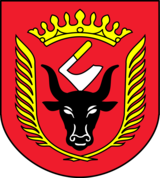 GMINA WISKITKIWiskitki, dnia 6 kwietnia 2023 r.IZRK.271.3.2023L.p.WykonawcaPunktacja dla kryteriówPunktacja łącznaMiejsce w rankingu ofertUwagi1.Konsorcjum firm:CW GROUPDEVELOPMENT Sp. z o. o. oraz AS International BiuroHandlu Zagranicznego sp. z o.o.ul. Wrzosowa 3096-316 Stare BudyKryterium „Cena”: 60,00 pktKryterium „Okres gwarancji”: 40,00 pkt100,00 pkt 1brak2.'ADMAR' S.C.,MARIUSZ KUŹMA,ADAM KĘDZIORAul. KLICKIEGO 110/11299-400 ŁOWICZKryterium „Cena”: 35,98 pktKryterium „Okres gwarancji”: 40,00 pkt  75,98 pkt2brak3.Moderndom s.cMariusz Rozpara,Krzysztof Górskiul. Piłsudskiego 17/296-100 SkierniewiceKryterium „Cena”:  35,39 pktKryterium „Okres gwarancji”: 40,00 pkt75,39 pkt3brak4.INSTAL-TERMKrystian Nowickiul. Stefana Żeromskiego39/2696-500 SochaczewKryterium „Cena”: 35,13 pktKryterium „Okres gwarancji”: 40,00 pkt75,13 pkt4brak